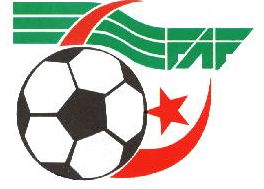 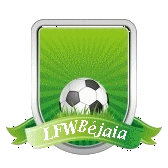 Ligue de football de la wilaya de BéjaiaAccusé de réception de dépôt de licences joueurs seniorsVingt cinq (25) joueurs au maximum              Club :                                                                                                  Date de dépôt : Détail N°Nom et PrénomDate et lieu de naissance Dossard ObservationsTrois (03) gardiens de but                                             « Obligatoire »Trois (03) gardiens de but                                             « Obligatoire »Trois (03) gardiens de but                                             « Obligatoire »Trois (03) gardiens de but                                             « Obligatoire »Trois (03) gardiens de but                                             « Obligatoire »010102160330                                                   Sept (07) joueurs issus de la formation du club                       « Obligatoire »                                                   Sept (07) joueurs issus de la formation du club                       « Obligatoire »                                                   Sept (07) joueurs issus de la formation du club                       « Obligatoire »                                                   Sept (07) joueurs issus de la formation du club                       « Obligatoire »                                                   Sept (07) joueurs issus de la formation du club                       « Obligatoire »04050607080910111213141516171819202122232425Confirmer si les Trois (03) joueurs âgés de plus de trente  ans (30 ans) au maximum existent parmi les 25 Confirmer si les Trois (03) joueurs âgés de plus de trente  ans (30 ans) au maximum existent parmi les 25 Confirmer si les Trois (03) joueurs âgés de plus de trente  ans (30 ans) au maximum existent parmi les 25 Confirmer si les Trois (03) joueurs âgés de plus de trente  ans (30 ans) au maximum existent parmi les 25 Confirmer si les Trois (03) joueurs âgés de plus de trente  ans (30 ans) au maximum existent parmi les 25 N°Nom et Prénoms  Date et lieu de naissance Dossard Observations010203